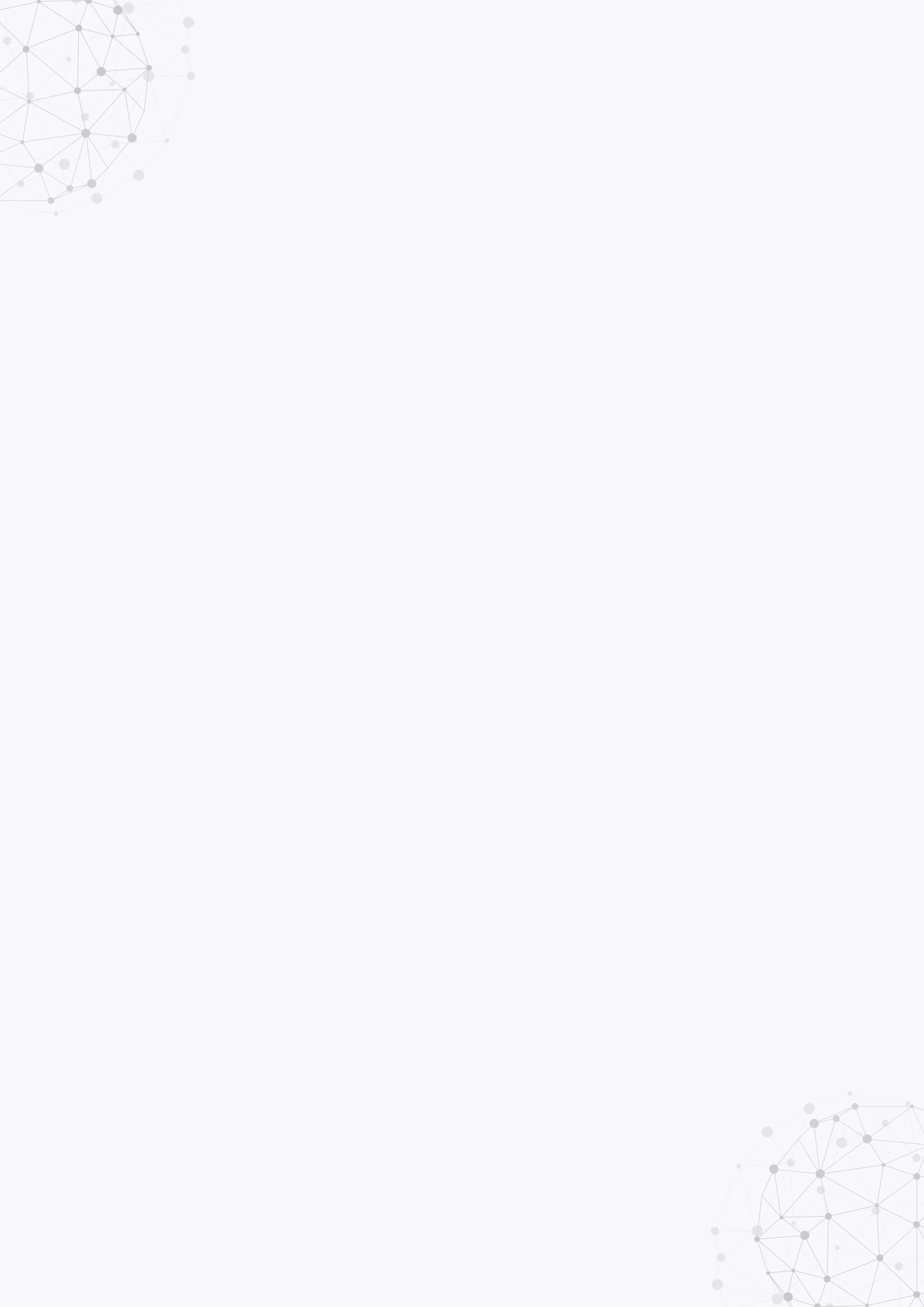 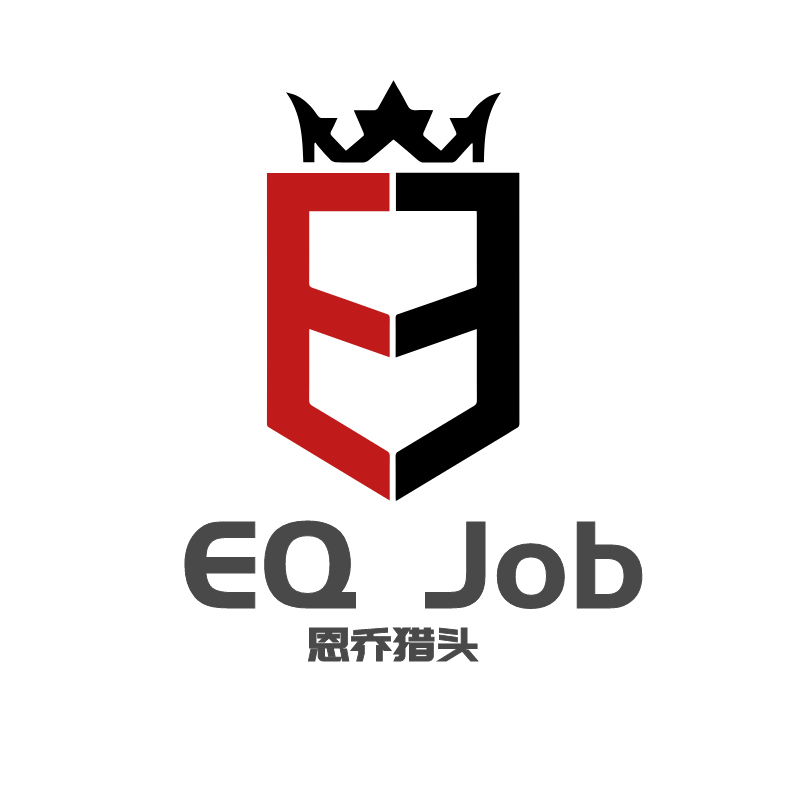 姓 名姓 名性 别性 别民 族民 族政治面貌政治面貌出生年月出生年月婚姻状况婚姻状况籍 贯籍 贯身 高身 高学 历学 历毕业院校毕业院校专 业专 业外语能力外语能力兴趣爱好兴趣爱好兴趣爱好兴趣爱好特长技能特长技能现居住址现居住址现居住址现居住址联系电话联系电话电子邮箱*电子邮箱*电子邮箱*电子邮箱*求职意向求职意向教育培训背景时间时间时间毕业学校/培训机构毕业学校/培训机构毕业学校/培训机构毕业学校/培训机构专业/培训专业专业/培训专业专业/培训专业专业/培训专业学历/证书教育培训背景教育培训背景工作经历任职时间任职时间任职时间公司名称公司名称公司名称公司名称具体岗位/职责具体岗位/职责具体岗位/职责具体岗位/职责离职原因工作经历工作经历工作经历获奖情况获奖情况获奖情况专业技能专业技能专业技能自我评价自我评价自我评价